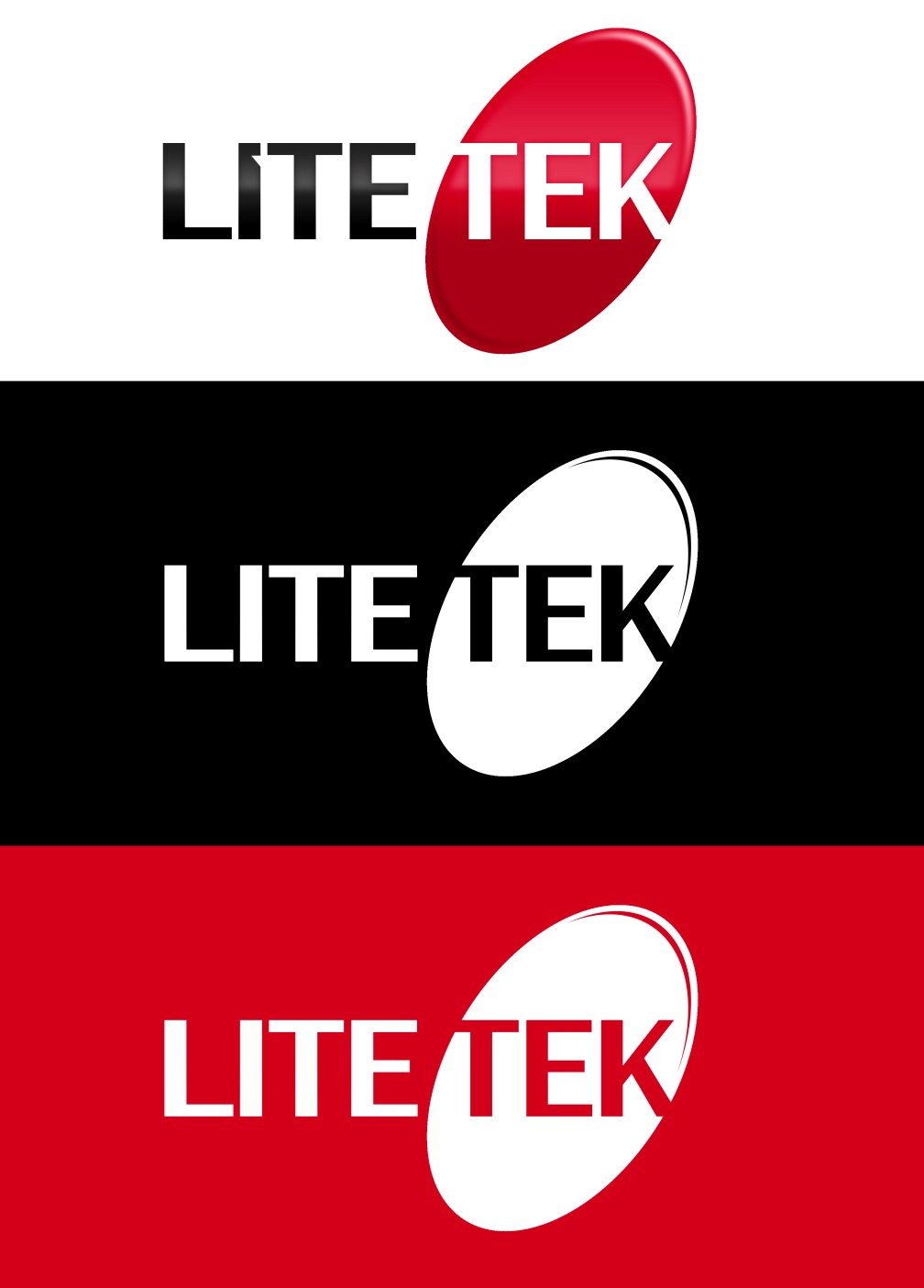 FLASHER BAR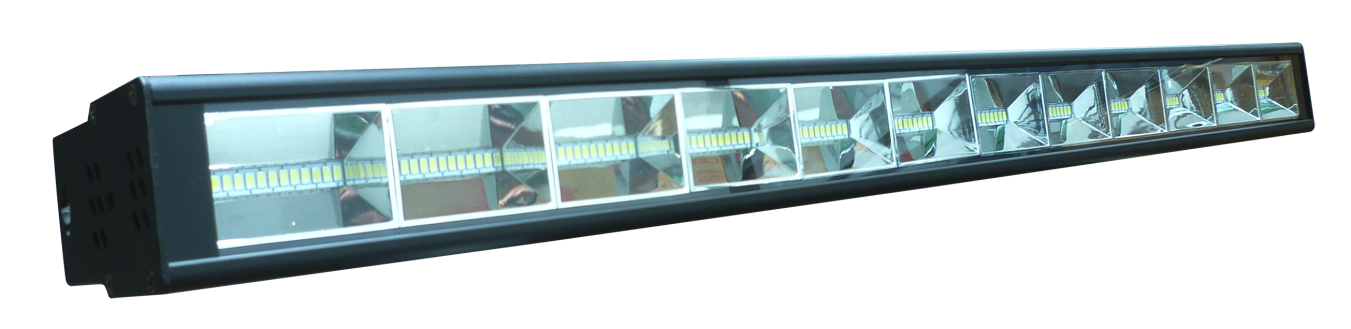 MANUAL DE USUARIOINSTRUCCIONES GENERALESPara optimizar la eficiencia de este producto, por favor lea cuidadosamente este manual de operación para familiarizarse con las operaciones básicas de su unidad. Estas instrucciones contienen información de seguridad importante con relación al uso y mantenimiento del producto.DESEMPACANDO: Gracias por comprar productos de iluminación Lite Tek. Cada producto ha sido probado a fondo y enviado en perfectas condiciones de operación. Cheque cuidadosamente que la caja de cartón donde se envía, no presente daños, esto puede haber ocurrido durante su transporte. Si el cartón aparece dañado inspeccione cuidadosamente su equipo por cualquier daño y asegúrese que todos los accesorios necesarios para operar la unidad han llegado intactos.INSTRUCCIONES DE OPERACIÓNLa barra de estrobo FLASHER BAR tiene como propósito el complemento de diseños de iluminación en espectáculos de música sobre todo.12 piezas de leds componen un pixel, y puede ser controlado independientemente vía DMX, con una cantidad regular de FLASHER BAR puede hacer una matriz de efectos.Puede formar una larga línea y controlar cada flash de cada pixel.Asegúrese de transportar el equipo en condiciones seguras para q no sufra daño durante la misma.No exponga el equipo a calor excesivo, humedad y ambientes con mucho polvo.Asegúrese de que el equipo sea operado por personal que lo conoce y lo ha usado antes.Guarde el empaque original si necesita enviarlo alguna vez.No trate de hacerle cambios físicos sin la instrucción ni la supervisión de personal calificado.La garantía se perderá si el equipo no es operado según el manual, como indicios de corto circuito, golpes por caída o si presenta alguna POR FAVOR RECICLE LA ENVOLTURA DE CARTÓN LO MÁS POSIBLEPRECAUCIONES DE SEGURIDADMENU DE CONFIGURACIÓNDESCRIPCION DEL MENU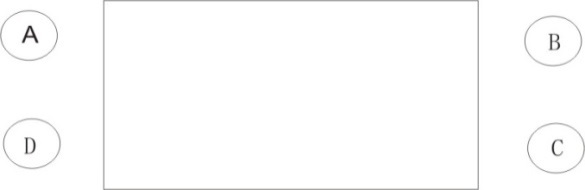   MODE                                                                        UP           ENTER                                                                        DOWNPARA ENTRAR EN LA CONFIGURACIÓN PRESIONA EL BOTON “MODE”  1.- DMX ADD PONER DIRECCION DMX UTILIZANDO LOS BOTONES “UP” ARRIBA Y “DOWN” ABAJO HASTA TENER LA DIRECCION DESEADA, PRESIONE ENTER PARA CONFIRMAR2.- PATTERN ESCOJA EL MODO DE TRABAJO DMX, 4, 12 o 16 CANALES DMX, PRESIONE UP o DOWN HASTA VISUALIZAR EL MODO DESEADO, PREIONE ENTER PARA CONFIRMAR3.- AUTORUN ESCOJE DIFERENTES TIPOS DE PROGRAMAS PREPROGRAMADOS DE 00 A 32, CUANDO VISUALIZES EL MODO DESEADO PRESIONA ENTER PARA ESCOGER LA VELOCIDAD DEL EFECTO CON LOS BOTONES UP Y DOWN4.- SOUND HABILITA LA FUNCION DE MODO AUDIO RITMICO, EL ESTROBO FLASHEARÁ ESTE MODO SE HABILITA EN EL MODO AUTO RUNLA SENSIBILIDAD SE AJUSTA CON LOS BOTONES UP Y DOWN DESDE 000 (LA SENSIBILIDAD MAS ALTA) A 255 (LA SENSIBILIDAD MAS BAJA)5.- ESTROBO PUEDE TRABAJAR DE MANERA AUTONOMA A UN FLASH RATE DE 1 – 25 POR SEGUNDOCONFIGURACION A 16 CANALES DMXCONFIGURACION A 12 CANALES DMXCONFIGURACION A 4 CANALES DMXESPECIFICACIONES:
MODELO: FLASHER BARVOLTAJE: 90 – 240 V, 50~60HzCONSUMO DE POTENCIA MAXIMA: 60 WATTSLEDS: 144 PIEZAS DE LEDS BLANCOS 0.35 WATTSMODOS DE OPERACIÓN: AUTORUN, MASTER/SLAVE, AUDIO RITMICO Y DMXMODOS DMX: 4, 12 Y 16 CANALES DMXTAMAÑO DEL EMPAQUE: 94*13.5*17 CMPESO EQUIPO: 3.2 KGPESO EMPACADO: 3.5 KG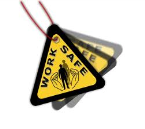 Evite la exposición directa de la luz a los ojos mientras el equipo esté prendido. La exposición de sus ojos a esta radiación podría causarle un daño. Siempre desconecte el equipo antes de cualquier limpieza o mantenimiento. Nunca lo opere si el lente protector está dañado, roto o no lo tiene.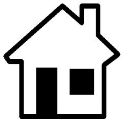 Este producto es para uso en interiores. Úselo sólo en lugares secos. Mantenga el equipo lejos de la lluvia y la humedad, el exceso de calor y el polvo.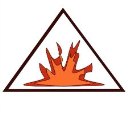 Asegúrese de mantener lejos de materiales flamables mientras esté operando.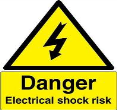 Prevenga choques eléctricos, Siempre conecte el equipo a tierra física.Power110V 240VGroundSiempre asegúrese de conectar al voltaje adecuado. Nunca conecte el equipo a un dimmer y verifique que el cable de alimentación no esté dañado.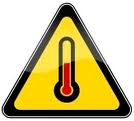 Máxima temperatura ambiente 40°C. No opere el equipo a mayores temperaturas. En caso de cualquier problema con la operación, detenga inmediatamente el uso.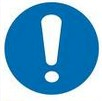 Use un paño limpio para remover el polvo del cristal externo periódicamente para mejorar la eficiencia.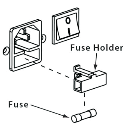 Siempre reemplace el fusibles con uno igual, de los mismos valores ya que de lo contrario podría sufrir un choque eléctrico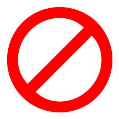 No remueva la tapa bajo ninguna circunstancia. No hay partes útiles dentro. Nunca  opere su unidad si la cubierta es removida. La garantía se perderá si el equipo presenta daños como indicios de corto circuito, golpes por caída o si presenta humedad.ModeDMX ADD.DIRECCION DMXUPUPUP0~5120~5120~512ModeDMX ADD.DIRECCION DMXDOWNDOWNDOWN512~0512~0512~0ModePatternPATRON4/12/16CH presiona  ENTER para confirmar.4/12/16CH presiona  ENTER para confirmar.4/12/16CH presiona  ENTER para confirmar.4/12/16CH presiona  ENTER para confirmar.4/12/16CH presiona  ENTER para confirmar.4/12/16CH presiona  ENTER para confirmar.ModeAuto runMODO AUTONOMOUP0~38ENTERSPEEDENTERSPEEDUP0~255ModeAuto runMODO AUTONOMODOWN38~0ENTERSPEEDENTERSPEEDDOWN255~0ModeSoundMODO AUDIO RITMICOUPUP001~255001~255001~255001~255ModeSoundMODO AUDIO RITMICODOWNDOWN255~001255~001255~001255~001ModeStrobeNIVEL DE ESTROBOUPUP001~255001~255001~255001~255ModeStrobeNIVEL DE ESTROBODOWNDOWN255~001255~001255~001255~001ModeManualENCENDER CANALES MANUALUPCH01~CH16ENTERDMXADD.ENTERDMXADD.UP001~512ModeManualENCENDER CANALES MANUALDOWNCH16~CH01ENTERDMXADD.ENTERDMXADD.DOWN512~001CANALVALOR DMXDESCRIPCIONCANAL 10~255INTENSIDADCANAL 20~255VELOCIDAD DE ESTROBOCANAL 30~255AUTORUN 1CANAL 40~255AUTORUN 2CANAL 50~255SECCIÓN 1CANAL 60~255SECCIÓN 2CANAL 70~255SECCIÓN 3CANAL 80~255SECCIÓN 4CANAL 90~255SECCIÓN 5CANAL 100~255SECCIÓN 6CANAL 110~255SECCIÓN 7CANAL 120~255SECCIÓN 8CANAL 130~255SECCIÓN 9CANAL 140~255SECCIÓN 10CANAL 150~255SECCIÓN 11CANAL 160~255SECCIÓN 12CANALVALOR DMXDESCRIPCIONCANAL 10~255SECCIÓN 1CANAL 20~255SECCIÓN 2CANAL 30~255SECCIÓN 3CANAL 40~255SECCIÓN 4CANAL 50~255SECCIÓN 5CANAL 60~255SECCIÓN 6CANAL 70~255SECCIÓN 7CANAL 80~255SECCIÓN 8CANAL 90~255SECCIÓN 9CANAL 100~255SECCIÓN 10CANAL 110~255SECCIÓN 11CANAL 120~255SECCIÓN 12CANALVALOR DMXDESCRIPCIONCANAL 10~255VELOCIDAD DE ESTROBOCANAL 20~255INTENSIDAD SECCION 1CANAL 30~255INTENSIDAD SECCION 2CANAL 40~255EFECTOS